Приложение 20Результативность индивидуальной траектории обучения орфографическому действию учащейся «группы риска»              Сурковой Анастасии 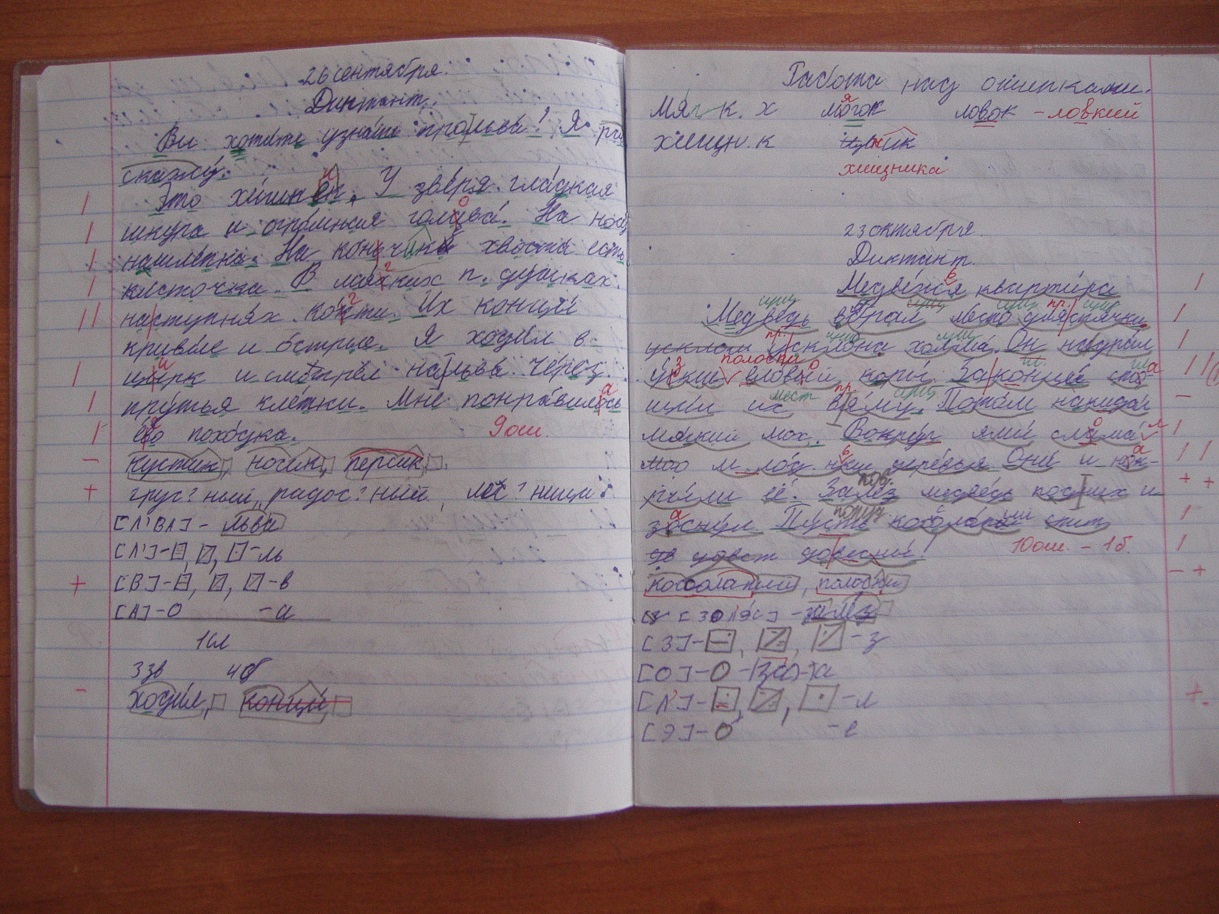 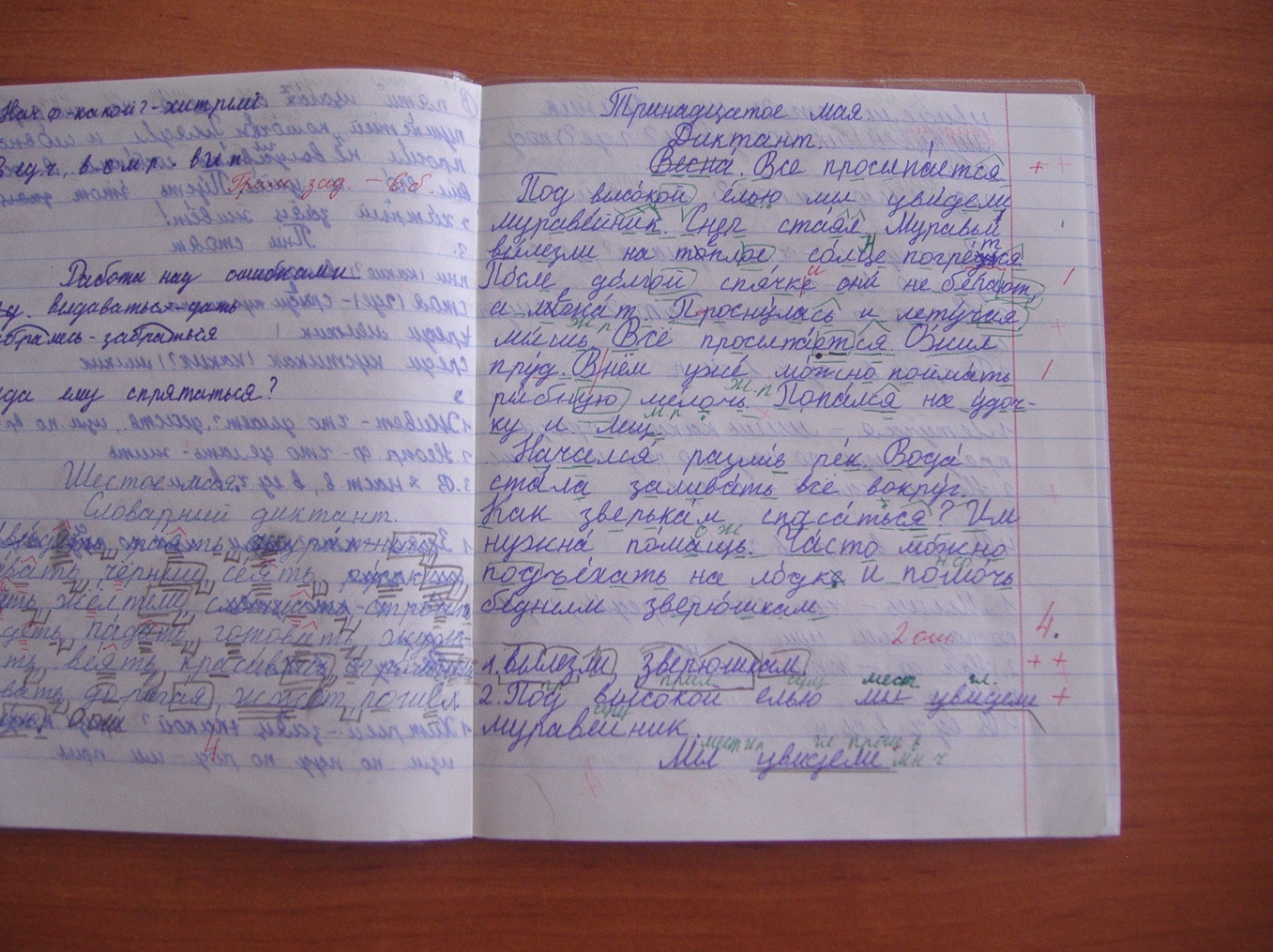 